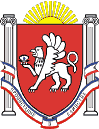 Новоандреевский сельский совет Симферопольского районаРеспублики Крым30 внеочередная сессия  01 созываРЕШЕНИЕ с. Новоандреевка			           № 27/17                                          от 22.06.2016О внесении изменений в решение 12 сессии 01 созываНовоандреевского сельского совета Симферопольского районаРеспублики Крым № 56/15  от 04 февраля 2015г. «О  даче согласия на передачу Новоандреевской общеобразовательной Школы І-ІІІ ступени Симферопольской районной администрации в Автономной Республики Крым в собственность муниципального района»В соответствии с Федеральным законом от 06.10.2003г. №131-ФЗ «Об общих принципах организации местного самоуправления в Российской Федерации»; Уставом муниципального образования Новоандреевское сельское поселение Симферопольского района Республики Крым, с целью устранения препятствий в проведении государственной регистрации прав собственности на объекты недвижимого имущества общеобразовательных учреждений в Государственном комитете по государственной регистрации и кадастру Республики Крым, учитывая письмо первого заместителя главы администрации Симферопольского района Республики Крым о внесении изменений в действующие решения сельских советов регламентирующие передачу имущества общеобразовательных учреждений в собственность муниципального образования Симферопольский район Республики Крым.Новоандреевский сельский совет РЕШИЛ:Внести в решение 12 сессии 01 созыва Новоандреевского сельского совета Симферопольского района Республики Крым № 56/15  от 04 февраля 2015г.  «О даче согласия на передачу Новоандреевской общеобразовательной Школы І-ІІІ ступени Симферопольской районной администрации в Автономной Республики Крым в собственность муниципального района» следующие изменения: п. 1 указанного решения изложить в следующей редакции «Дать согласие на безвозмездную передачу в муниципальную собственность Симферопольского района Новоандреевской общеобразовательной школы І-ІІІ ступени Симферопольской районной администрации в Автономной Республике Крым в частности:4. Обнародовать настоящее решение путем размещения его на информационном стенде администрации Новоандреевского сельского поселения (первый этаж здания администрации Новоандреевского сельского поселения, расположенного по адресу: Симферопольский р-н., с. Новоандреевка, ул. Победы 36), а также разместить его на официальном сайте Новоандреевского сельского поселения (новоандреевка.рф)5. Решение вступает в силу с момента его обнародования.Председатель Новоандреевского сельского советаГлава администрации Новоандреевского сельского поселения		                      В.Ю. Вайсбейн1Земельный участок под зданиями, сооружениями общеобразовательного учрежденияРеспублика Крым, Симферопольский район, с. Новоандреевка, ул. Школьная, 6ам.кв.314902Основное здание школыРеспублика Крым, Симферопольский район, с. Новоандреевка, ул. Школьная, 6ам.кв2209,63Здание школы Республика Крым, Симферопольский район, с. Новоандреевка, ул. Школьная, 6ам.кв5089,3